Specialised mental health service—service delivery setting, code NExported from METEOR(AIHW's Metadata Online Registry)© Australian Institute of Health and Welfare 2024This product, excluding the AIHW logo, Commonwealth Coat of Arms and any material owned by a third party or protected by a trademark, has been released under a Creative Commons BY 4.0 (CC BY 4.0) licence. Excluded material owned by third parties may include, for example, design and layout, images obtained under licence from third parties and signatures. We have made all reasonable efforts to identify and label material owned by third parties.You may distribute, remix and build on this website’s material but must attribute the AIHW as the copyright holder, in line with our attribution policy. The full terms and conditions of this licence are available at https://creativecommons.org/licenses/by/4.0/.Enquiries relating to copyright should be addressed to info@aihw.gov.au.Enquiries or comments on the METEOR metadata or download should be directed to the METEOR team at meteor@aihw.gov.au.Specialised mental health service—service delivery setting, code NIdentifying and definitional attributesIdentifying and definitional attributesMetadata item type:Data ElementShort name:Specialised mental health service settingMETEOR identifier:270123Registration status:Health, Superseded 08/12/2004Definition:The setting for care provided by a specialised mental health service, as represented by a code.Data Element Concept:Specialised mental health service—service settingValue Domain:Specialised mental health service setting code NValue domain attributesValue domain attributesValue domain attributesRepresentational attributesRepresentational attributesRepresentational attributesRepresentation class:CodeCodeData type:NumberNumberFormat:NNMaximum character length:11ValueMeaningPermissible values:1Admitted patient care setting2Residential care setting3Ambulatory care settingSupplementary values:9
 Unknown/not stated/inadequately described
 Collection and usage attributesCollection and usage attributesGuide for use:To be reported for specialised mental health establishments only, as defined in the Specialised mental health service metadata item.
A single mental health establishment may provide care in more than one setting. This metadata item is intended to allow staffing, resource and expenditure data related to these settings to be identified and reported separately.
1 - Admitted patient care setting The component of specialised mental health services that provides admitted patient care. These are specialised psychiatric hospitals and specialist psychiatric units located within hospitals that are not specialised psychiatric hospitals. Excludes hospital outpatient clinics.
2 - Residential care setting The component of specialised mental health services that provides residential care within residential mental health services. Excludes components that provide ambulatory care to patients or clients who are not residents.
3 - Ambulatory care setting The component of specialised mental health services that provides ambulatory care (service contacts). They include hospital outpatient clinics and non-hospital community mental health services.Data element attributes Data element attributes Relational attributesRelational attributesRelated metadata references:Has been superseded by Specialised mental health service—service setting, code NHealth, Superseded 07/02/2013
Is re-engineered from  Specialised mental health service setting, version 1, DE, NHDD, NHIMG, Superseded 01/03/2005.pdf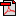  (16.4 KB)No registration status